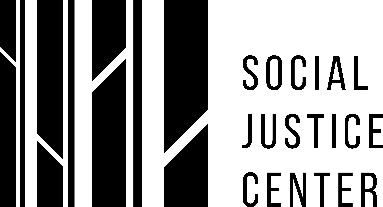 სამუშაო დავალების აღწერაპროექტის და დავალების მიმოხილვა: 2022 წლიდან სოციალური სამართლიანობის ცენტრი (ყოფილი EMC), ჰაინრიჰ ბიოლის ფონდის სამხრეთ კავკასიის რეგიონის თბილისის ოფისის მხარდაჭერით, აკვირდება და იკვლევს გარემოსდაცვით პოლიტიკას და პრაქტიკას საქართველოში; საქმიანობის პროცესში ცენტრი აფასებს საქართველოში გარემოს დაცვაზე და ზედამხედველობაზე  პასუხისმგებელი უწყებების ეფექტიანობას (გარემოს დაცვისა და სოფლის მეურნეობის სამინისტრო, გარემოსდაცვითი ზედამხედველობის დეპარტამენტი, მინერალური რესურსების ეროვნული სააგენტო და სხვა). გარემოს დაცვის მიმართულებით ორგანიზაციის კვლევის საგანს, მათ შორის, შეადგენს ენერგეტიკული პროექტები, ინდუსტრიული დაბინძურება და სამთო-მოპოვებითი საქმიანობა, განსაკუთრებით მონოინდუსტრიულ ქალაქებში.  განსახილველი პროექტის ფარგლებში, ორგანიზაციის ინტერესის საგანია ა) მოპოვებითი ინდუსტრიაზე სახელმწიფო ზედამხედველობის მარეგულირებელი კანონმდებლობა და ბ)სახელმწიფო საზედამხედველო ორგანოების საქმიანობა აღნიშნულ ინდუსტრიის მონიტორინგის მიმართულებით.პროექტის ფარგლებში შესასრულებელი ტექნიკური დავალება განკუთვნილია უმაღლესი იურიდიული განათლების მქონე და გარემოსაცვითი პრობლემატიკით დაინტერესებული მკვლევრისთვის, რომელიც, სოციალური სამართლიანობის ცენტრის გუნდის აქტიური ჩართულობით და ზედამხედველობით, მოამზადებს 1 (ერთ) პოლიტიკის დოკუმენტს სამთო-მოპოვებით საქმიანობაზე სახელმწიფო ზედამხედველობის ეფექტიანობის შესახებ. ამ მიზნით მკვლევარი ვალდებული იქნება, სიღრმისეულად შეისწავლოს სამთო-მოპოვებით საქმიანობაზე გარემოსდაცვითი ზედამხედველობის მარეგულირებელი საკანონმდებლო და კანონქვემდებარე ნორმატიული აქტები, შეისწავლოს და გააანალიზოს სხვადასხვა სახელმწიფო უწყებების ოფიციალური დოკუმენტაცია და საზედამხედველო ორგანოების მიერ შემუშავებული შემოწმების აქტები, ადმინისტრაციული სამართალდარღვევის ოქმები და სხვ. პოლიტიკის დოკუმენტის მომზადების პროცესში, მკვლევარმა გაიაროს კონსულტაცია დარგის მინიმუმ 2 (ორ) ექსპერტთან, რომელიც შეიძლება იყოს როგორც არასამთავრობო, ისე სამთავრობო სექტორის წარმომადგენელი. შედეგად, მარეგულირებელი სამართლებრივი ჩარჩოს შესწავლის, საზედამხედველო ორგანოების პრაქტიკის შეფასებისა და სპეციალისტებთან კონსულტაციის საფუძველზე, მკვლევარმა უნდა მოამზადოს პოლიტიკის დოკუმენტი (მაქსიმუმ 30 (ოცდაათი) გვერდი), რომელიც კრიტიკულად გააანალიზებს საქართველოში სამთო-მოპოვებით სექტორზე სახელმწიფო ზედამხედველობის ეფექტიანობას და საჭიროების შემთხვევაში, გაითვალისწინებს შესაბამის რეკომენდაციებს ზედამხედველობის პრაქტიკის გაუმჯობესების მიზნით. ტენდერის მიზანი: სოციალური სამართლიანობის ცენტრისთვის პოლიტიკის დოკუმენტის მომზადება სამთო-მოპოვებით სექტორზე სახელმწიფო ზედამხედველობის ეფექტიანობის შესახებ.ძირითადი ვალდებულებები: ძირითადი ინფორმაცია მომსახურების შესახებძირითადი ინფორმაცია მომსახურების შესახებძირითადი ინფორმაცია მომსახურების შესახებძირითადი ინფორმაცია მომსახურების შესახებდასახელებამინერალური რესურსების მდგრადი და დემოკრატიული მართვა საქართველოშიკონტრაქტის ტიპიმომსახურების ხელშეკრულებაორგანიზაციასოციალური სამართლიანობის ცენტრიდაკვეთის შესრულების ადგილმდებარეობათბილისი.ვალდებულებათა აღწერაშედეგიდროის განაკვეთისამთო-მოპოვებითი სექტორის გარემოსდაცვითი ზედამხედველობის კანონმდებლობისა და პრაქტიკის ანალიზი და შეფასებაპოლიტიკის დოკუმენტი სამთო-მოპოვებით სექტორზე სახელმწიფო ზედამხედველობის ეფექტიანობის შესახებ3 ოქტომბერი - 10 ნოემბერიანგარიშვალდებულებადროული და ჯეროვანი ანგარიშგება დონორი ორგანიზაციის მოთხოვნებისა და სოციალური სამართლიანობის ცენტრის საანგარიშო დოკუმენტების შესაბამისადსოციალური სამართლიანობის ცენტრის, სოციალური პოლიტიკის პროგრამის დირექტორი - თათული ჭუბაბრიაორგანიზაციის (შემსრულებლის) აუცილებელი კომპეტენციებიორგანიზაციის (შემსრულებლის) აუცილებელი კომპეტენციებიორგანიზაციის (შემსრულებლის) აუცილებელი კომპეტენციებიგანათლებაუმაღლესი იურიდიული განათლება (სასურველია მაგისტრის ხარისხი) განსაკუთრებული ინტერესით გარემოსდაცვით სამართალშიაუცილებელიკომპეტენციებისასურველია მუშაობის გამოცდილება  გარემოსდაცვით საკითხებზე;`სასურველია შემსრულებელს ჰქონდეს კვლევითი გამოცდილება;აუცილებელი/სასურველიკომპეტენციებიკომუნიკაციისა და გუნდური მუშაობის კარგი უნარები;კვლევების და ანგარიშების შემუშავების უნარ-ჩვევები;დროის გადანაწილების უნარი.აუცილებელისამუშაო გარემოკონტრაქტორი იმუშავებს დისტანციურად;კონტრაქტორი იმუშავებს დისტანციურად;ხანგრძლივობა3 ოქტომბერი აგვისტო - 10 ნოემბერი, 20223 ოქტომბერი აგვისტო - 10 ნოემბერი, 2022წარმოსადგენი დოკუმენტაციაCVსამოტივაციო წერილიCVსამოტივაციო წერილიანაზღაურება3000 ლარი  3000 ლარი  